اینجانب                             دانشجوی کارشناسی ارشد رشته                         تعهد می نمایم که موضوع این پایان نامه تکراری نبوده و در صورت تکراری بودن موضوع، عواقب ناشی از آن به عهده اینجانب خواهد بود. همچنین تعهد می نمایم   تا زمان دفاع از پایان نامه خود دو گزارش  پیشرفت به طور هر سه ماه یک بار به آموزش دانشکده تحویل نمایم.                                                                                                       امضاء دانشجواطلاعات مربوط به طرح پیشنهادی تحقیق واژگان کلیدی تعریف عملیاتی واژگان کلیدیبیان مسأله (تعریف و اهمیت موضوع)پیشینه تحقیقاهداف تحقیقسئوالات تحقیق/ فرضیه هاجنبه نوآوری تحقیقروش شناسی تحقیقمنابع و مآخذ مورد استفاده نظر گروه آموزشیطرح پیشنهادی خانم/آقای ...................................... تحت عنوان ...................................................................................................................................... در جلسه مورخ .............................. گروه آموزشی مطرح گردید و: مورد تصویب قرار گرفت. با تغییراتی به شرح زیر مورد تصویب قرار گرفت:.................................................................................................................................................................................................................................................................................................................................................................................................. مورد تصویب قرار نگرفت. مدیر گروه                          امضاءنظر  اعضای شورای تحصیلات تکمیلی دانشکده:نظر  شورای تحصیلات تکمیلی دانشکده : مورد تصویب قرار گرفت. با تغییراتی به شرح زیر مورد تصویب قرار گرفت:................................................................................................................................................................................................. مورد تصویب قرار نگرفت.مدیر تحصیلات تکمیلی دانشکده                         								 امضاء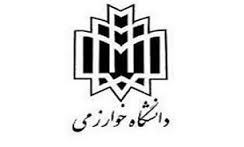 بسمه‌تعالیفرم پیشنهاد و درخواست تصویب طرح پایان‌نامهمقطع کارشناسی ارشد 1مشخصات دانشجونام ونام خانوادگی :  نام ونام خانوادگی :  نام ونام خانوادگی :  رشته تحصیلی : شماره دانشجویی  :  نشانی و تلفن : تاریخ تحویل به آموزش:                                                                                                                                                                     نشانی و تلفن : تاریخ تحویل به آموزش:                                                                                                                                                                     نشانی و تلفن : تاریخ تحویل به آموزش:                                                                                                                                                                     نشانی و تلفن : تاریخ تحویل به آموزش:                                                                                                                                                                     نشانی و تلفن : تاریخ تحویل به آموزش:                                                                                                                                                                     2مشخصات  استاد راهنمای اولنام ونام خانوادگی : نام ونام خانوادگی : نام ونام خانوادگی : تخصص اصلی :  سال اخذ آخرین مدرک تحصیلی :  سال اخذ آخرین مدرک تحصیلی :  سال اخذ آخرین مدرک تحصیلی :  رتبه دانشگاهی : سنوات تدریس در دوره کارشناسی ارشد: سنوات تدریس در دوره کارشناسی ارشد: سنوات تدریس در دوره کارشناسی ارشد: محل خدمت :    نشانی و تلفن :نشانی و تلفن :نشانی و تلفن :تعداد پایان نامه های در دست راهنمایی : تأیید استاد راهنما:2مشخصات  استاد راهنمای دومنام ونام خانوادگی : نام ونام خانوادگی : نام ونام خانوادگی : تخصص اصلی :  سال اخذ آخرین مدرک تحصیلی :  سال اخذ آخرین مدرک تحصیلی :  سال اخذ آخرین مدرک تحصیلی :  رتبه دانشگاهی : سنوات تدریس در دوره کارشناسی ارشد: سنوات تدریس در دوره کارشناسی ارشد: سنوات تدریس در دوره کارشناسی ارشد: محل خدمت :    نشانی و تلفن :نشانی و تلفن :نشانی و تلفن :تعداد پایان نامه های در دست راهنمایی : تأیید استاد راهنما:4عنوان پایان نامه عنوان پایان نامه 1- فارسی :1- فارسی :2- انگليسي :2- انگليسي :1- فارسی :2- انگليسي :- روش تحقیق- جامعه آماری و نمونه     - روش تجزیه و تحلیل اطلاعاتنام و نام خانوادگیرتبه علمیرایامضاءآقای دکتر محسن ابراهیمیدانشیارآقای دکتر محمد صیادیاستادیارآقای دکتر غلامعلی معصومی نیادانشیارآقای دکتر محمدرضا منجذبدانشیارآقای دکتر علی تک روستااستادیارآقای دکتر سیاب ممی پوراستادیار